MIZORAM POLICE PRESS STATEMENTNO.F.14018/1/19-SMC/66Dated Aizawl, the 18thMay 2020STATE SUMMARY - DAILY REPORT ON IMPOSITION OF FINES FOR VIOLATION OF MIZORAM (CONTAINMENT AND PREVENTION OF COVID-19) ORDINANCE 2020ISSUED BY MIZORAM POLICE MEDIA CELL, PHQCopy to:Director, I&PR for kind information and to take necessary action for wide publicity to Electronics (especially Local Cable TV and DDK Aizawl) and Print Media please.Director / News Editor - LPS Vision/Zonet Vision/Doordarshan Kendra/All India Radio (AIR), Aizawl.President, MJA for kind information and necessary action please.Sr. PPS to Chief Secretary, Govt. of Mizoram for kind information of Chief Secretary, Govt. of Mizoram.SO to DGP(M) for kind information of DGP(M).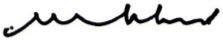 (JOHN NEIHLAIA) IPSInspector General of Police (Hqrs) &Chief Public Relation Officer (CPRO) Mizoram Police Media CellS/NNature of offenceNos of Offenders (last 24 hours17.5.2020 9:00AM –18.5.2020 9:00AM)imposed byNos of Offenders (last 24 hours17.5.2020 9:00AM –18.5.2020 9:00AM)imposed byNos of Offenders (last 24 hours17.5.2020 9:00AM –18.5.2020 9:00AM)imposed byNos of Offenders (last 24 hours17.5.2020 9:00AM –18.5.2020 9:00AM)imposed byAmount of fines imposed (last 24 hours17.5.2020 9:00AM –18.5.2020 9:00AM) imposed byAmount of fines imposed (last 24 hours17.5.2020 9:00AM –18.5.2020 9:00AM) imposed byAmount of fines imposed (last 24 hours17.5.2020 9:00AM –18.5.2020 9:00AM) imposed byAmount of fines imposed (last 24 hours17.5.2020 9:00AM –18.5.2020 9:00AM) imposed byCumulative nos of Offenders since 4.5.2020Cumulative amount of fines imposedsince 4.5.2020S/NNature of offencePoliceLTFMagistrateTotalPoliceLTFMagistrateTotalCumulative nos of Offenders since 4.5.2020Cumulative amount of fines imposedsince 4.5.20201Entering or staying at any public place without the use of mask(Section 4(1))91321239100320012300466010303002Failing to maintain social distancing protocol/guidelines inpublic places (Section 4(2))50501000010000466010303003Spitting in public places (Section 4(3))11300300466010303004Crossing borders by exiting and /or entering the Sate withoutpermission from the competent authority (Section 4(5))466010303005Avoiding or attempting to evade quarantine and/or isolation at designated	quarantine	facility	as	per regulations/guidelines/instructions in force from time to time(Section 4(6))466010303006Leaving or escaping the designated quarantine/isolation facilitybefore completion of the stipulated time (Section 4(7))466010303007Failing to follow instructions/guidelines and endangering the safety of others while staying at designated quarantine facility(Section 4(8))466010303008Failing to comply with any other regulations, guidelines or instructions made by the Central or State Government for containment and prevention of the spread of Covid-19 includinglockdown guidelines issued by the State Government from time to time (Section 4(9))344383400040003800046601030300TOTAL17636212534007200Rs.60600